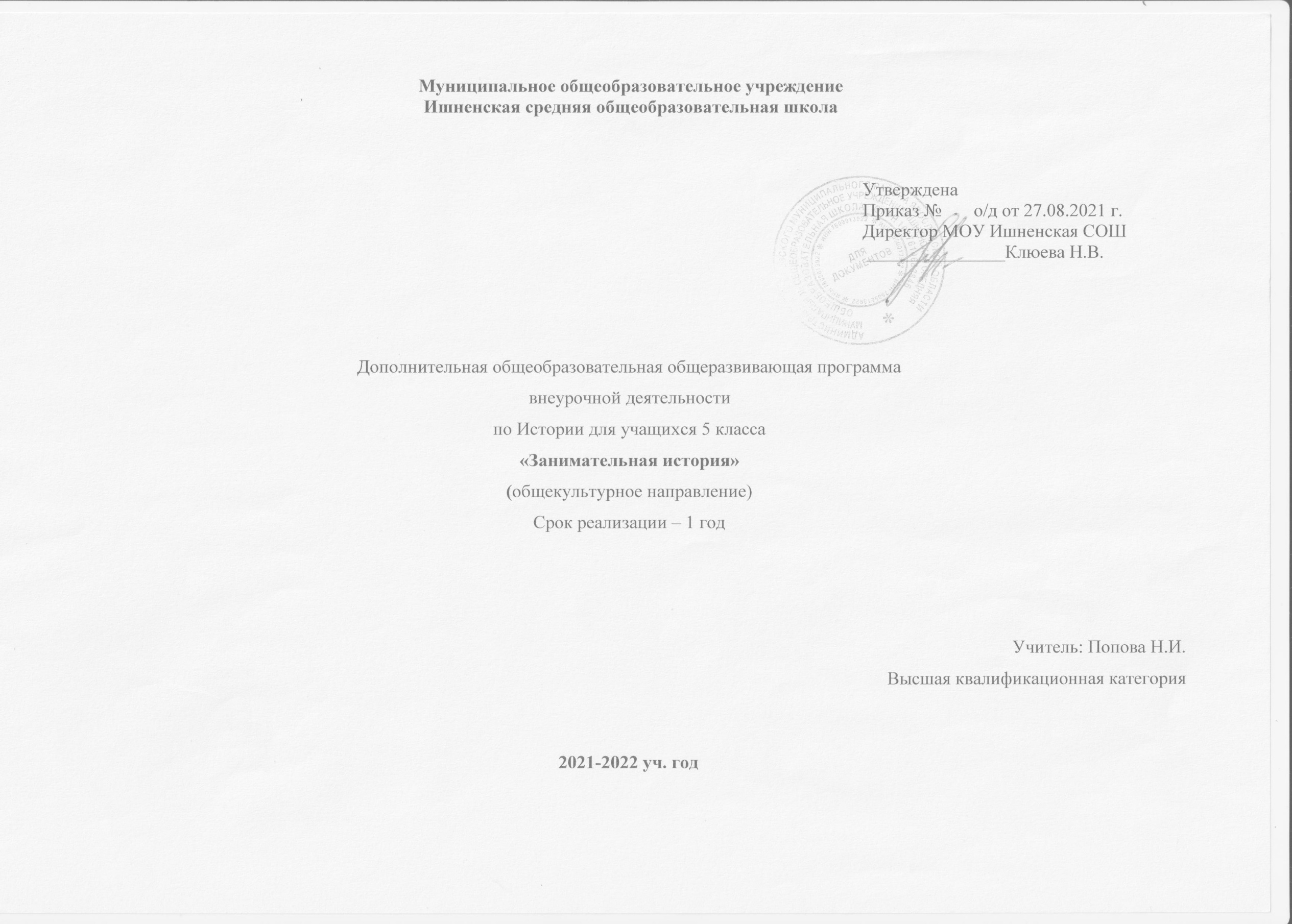 ПОЯСНИТЕЛЬНАЯ ЗАПИСКА Дополнительная общеобразовательная общеразвивающая программа внеурочной деятельности по истории для 5 класса разработана на основе:Федерального закона РФ от 29.12.2012 № 273-ФЗ «Об образовании в Российской Федерации» (с изменениями и дополнениями);Федерального компонента государственного образовательного стандарта 2004 г. (далее - ФК ГОС) (утвержден приказом Минобразования РФ от 05.03.2004 г. № 1089); Федерального государственного образовательного стандарта основного общего образования (далее - ФГОС) (утвержден приказом Минобрнауки России от 17 декабря 2010 г. № 1897); Указа Президента Российской Федерации «О национальных целях развития Российской Федерации на период до 2030 года» от 21 июля 2020 г. № 474;Приказа Министерства просвещения РФ № 254 от 20 мая 2020 года «Об утверждении федерального перечня учебников, допущенных к использованию при реализации имеющих государственную аккредитацию образовательных программ начального общего, основного общего, среднего общего образования организациями, осуществляющими образовательную деятельность;Распоряжения Правительства Российской Федерации от 29 мая 2015 г. N 996-р "Стратегия развития воспитания в Российской Федерации на период до 2025 года";ООП ООО МОУ Ишненская СОШ (утв. приказом директора № 15а д/о от 15.01.21 г);Учебный план МОУ Ишненская СОШ (утв. приказом директора от 30.08.21 г);Календарный учебный график МОУ Ишненская СОШ (утв. приказом директора № 248 о/д от 30.08.2021);На занятиях происходит реализация культурологического подхода к изучению древних цивилизаций через изучение повседневного быта людей, памятников культуры и других артефактов, относящихся к периоду Древнего мира. Системно-деятельностный подход осуществляется через использование таких форм организации познавательной деятельности, как творческая лаборатория, путешествие, доклад. Программа рассчитана на 34 учебных часа, из расчета 1 учебный час в неделю. Личностные метапредметные результатыЛичностными результатами внеурочной деятельности по «Истории» для учащихся 5 класса являются:формирование готовности и способности учащихся к саморазвитию и самообразованию на основе мотивации к обучению и познанию,  осознанному выбору и построению дальнейшей индивидуальной траектории образования, с учётом устойчивых познавательных интересов, а также на основе развития опыта участия в социально значимом труде; формирование целостного мировоззрения, соответствующего современному уровню развития науки и общественной практики, учитывающего социальное, культурное, языковое, духовное многообразие современного мира;формирование осознанного, уважительного и доброжелательного отношения к другому человеку, его мнению, мировоззрению, культуре, языку, вере, гражданской позиции, к истории, культуре, религии, традициям, языкам, ценностям народов России и народов мира; готовности и способности вести диалог с другими людьми и достигать в нём взаимопонимания; развитие эстетического сознания через освоение художественного наследия народов России и мира,  творческой деятельности эстетического характера.Метапредметными результатами являются:умение самостоятельно определять цели своей деятельности, ставить и формулировать для себя новые задачи в познавательной деятельности, развивать мотивы и интересы своей познавательной деятельности; умение самостоятельно планировать пути  достижения целей,  в том числе альтернативные,  осознанно выбирать  наиболее эффективные способы решения  познавательных задач;определять способы  действий в рамках предложенных условий и требований, корректировать свои действия в соответствии с изменяющейся ситуацией; умение оценивать правильность выполнения  задачи,  собственные возможности её решения;умение определять понятия, создавать обобщения, устанавливать аналогии, классифицировать,   самостоятельно выбирать основания и критерии для классификации, устанавливать причинно-следственные связи, строить  логическое рассуждение, умозаключение (индуктивное, дедуктивное  и по аналогии) и делать выводы;умение создавать, применять и преобразовывать знаки и символы, модели и схемы для решения учебных и познавательных задач;смысловое чтение; умение организовывать  сотрудничество и совместную деятельность с учителем и сверстниками;   работать индивидуально и в группе; формулировать, аргументировать и отстаивать своё мнение; умение осознанно использовать речевые средства в соответствии с задачей коммуникации для выражения своих чувств, мыслей и потребностей; планирования и регуляции своей деятельности;  владение устной и письменной речью, монологической контекстной речью; Методы и приемы обучения, воспитания и развитияВизуализация (рисунок, изготовление макетов и моделей, виртуальные экскурсии) помогает воплотить образы, полученные с помощью чтения и аудирования, в рисунок, модель, макет. Ученик получает навыки трансформации одного вида информации в другой. Кроме того, формируется художественный вкус, ученик получает возможность реализовать свой творческий потенциал. Драматизация во внеурочной деятельности выступает в качестве эффективного средства повышения мотивации к изучению истории Древнего мира. Именно драматизация помогает детям «окунуться в эпоху», почувствовать ее особенности. Данный вид деятельности поможет преодолеть трудности в понимании учеником исторического материала. Игры можно рассматривать как моделирование жизненного опыта людей. Именно в условиях игры тренируется способность взаимодействовать с людьми, находить выход в различных ситуациях, умение делать выбор. Совместная театрализованная деятельность направлена на развитие у его участников ощущений, чувств и эмоций, мышления, воображения, фантазии, внимания, памяти, воли, а также многих умений и навыков (речевых, коммуникативных, организаторских, оформительских, двигательных и т.д.) На основе театрализованной деятельности можно реализовать практически все задачи воспитания, развития и обучения детей.Интеллектуальная игра помогает применить полученные теоретические знания по истории Древнего мира на практике. Развивает логическое и образное мышление, память, умение находить нестандартные решения. Игра помогает школьнику ориентироваться в стрессовых ситуациях, учит взаимопомощи и развивает командный дух. Анализ источников по теме дает основы для научного исследования, такие знания и умения пригодятся для школьника при любой научной работе. Решение проблемных заданий позволяет формировать умение находить нестандартные решения, активизировать познавательную деятельность. Проектная и исследовательская деятельность позволяет активизировать личный опыт, внимание, мышление, речь, наблюдательность учащихся; сочетать активизацию мыслительных процессов и практическую деятельность; помогает школьнику овладеть новыми способами получения знаний, расширить содержательную сторону предмета; повысить уровень познавательного интереса, познавательной самостоятельности,  потребность познавательной творческой деятельности.Формы проведения занятийВнеурочная деятельность по истории основана на трёх формах: индивидуальная, групповая и фронтальная работа. Ведущей формой организации занятий является групповая работа. Во время занятий осуществляется индивидуальный и дифференцированный подход к детям.  Каждое занятие это практическая часть по уже изученной на уроках теме. Практическую часть педагог планирует с учётом возрастных, психологических и индивидуальных особенностей обучающихся. Программа предусматривает проведение занятий, интегрирующих в себе различные формы и приемы игрового обучения, проектно-исследовательской, изобразительной и других видов деятельности.С целью достижения качественных результатов желательно, чтобы учебный процесс был оснащен современными техническими средствами, средствами изобразительной наглядности, игровыми реквизитами. С помощью мультимедийных элементов занятие визуализируется, вызывая положительные эмоции у учащихся и создавая условия для успешной деятельности каждого ребенка. Формы учета знаний, умений:         Контроль проводится в игровой форме (конкурсы, решение кроссвордов и ребусов), посредством выполнения творческих заданий, их презентации и последующей рефлексии. Способами определения результативности программы являются: диагностика, проводимая в конце реализации программы в виде естественно-педагогического наблюдения; выставки работ или презентации проекта.Результаты обучения и освоения содержания курса программы внеурочной деятельности «Занимательная история»: сформированы когнитивные и коммуникативные компетенции через организацию познавательной деятельности в группах и индивидуально, а также через творческую деятельность;понимать культурное многообразие мира, проявляют уважение к культуре своего и других народов, толерантность;владеть умениями работать с учебной и внешкольной информацией;сформирована способность решать творческие задачи, представлять результаты своей деятельности в творческих формах;сформирована готовность к сотрудничеству с одноклассниками, коллективной работе. Использовать приобретенные знания и умения в практической деятельности и повседневной жизни:понимать на слух речь учителя, одноклассников; понимать смысл адаптированного текста;уметь задавать вопросы, опираясь на смысл прочитанного текста; расспрашивать собеседника, задавая простые вопросы (кто, что, где, когда), и отвечать на вопросы собеседника,  участвовать в элементарном этикетном диалоге;инсценировать исторические сюжеты;    передавать историческую информацию в виде художественных образов;участвовать в коллективном обсуждении проблем, интегрироваться в группу сверстников и строить продуктивное взаимодействие и сотрудничество со сверстниками.Воспитательные результаты внеурочной деятельности:приобретение социальных знаний о ситуации межличностного взаимоотношения, освоение способов поведения в различных ситуациях;получение школьниками опыта переживания и позитивного отношения к базовым ценностям общества (человек, семья, родина, природа, мир, знания, труд, культура);получение школьниками опыта самостоятельного общественного действия, в том числе и в открытой общественной среде.Качества личности, которые могут быть развиты у обучающихся в результате занятий: толерантное отношение к истории других стран; познавательная, творческая, общественная активность;самостоятельность (в т.ч. в принятии решений);умение работать в сотрудничестве с другими, отвечать за свои решения; коммуникабельность; уважение к себе и другим; личная и взаимная ответственность;готовность действовать в нестандартных ситуациях. Содержание программы (34 часа)Тема 1. Введение (4 часа) Что изучает история. Что изучает наука история. Исторические факты и события. Причины и следствия. Источники знаний о прошлом. Источники устные, письменные, вещественные. О чем говорят пословицы, песни, сказания. (Архивы и библиотеки. Музеи.) Деятельность археологов, этнография. Как в географических названиях отражается история. История в названиях городов и улиц. Историческая карта. Как «читать» историческую карту. Время. Методы современного летосчисления. Особенности измерения времени у разных народов древности. Человек в истории. Происхождение фамилий. Моя родословная. Мое имя. Как работать с историческими источниками.Тема 2. Первобытное общество (4 часа). Гипотезы о происхождении человека. Облик древнейших людей. Овладение огнем. Орудия труда и занятия древнейших людей. Долгий путь к «человеку разумному». Зарождение искусства и религиозных верований.Тема 3. Древний Восток (7 часов). Древний Египет. Секреты пирамид. Западная Азия.  Природные условия и население Двуречья (Южной Месопотамии). Вавилонское царство.  Город Вавилон. Традиции и обычаи. Боги и храмы Древней Месопотамии. Превращение Ассирии в могущественную военную державу. Библиотека Ашшурбанипала. Финикия. Изобретения финикийцев. Индия и Китай в древности. Древняя Индия. Местоположение и природа. Занятия, нравы и обычаи народов Древней Индии. Религиозные верования. Города и жилища. Древний Китай. Изобретения и открытия древних китайцев.Тема 4. Древняя Греция (10 часов)Древнейшая Греция. Природа и население Древней Греции. Крит и Микены- древнейшие города Греции. Археологические раскопки на Крите. Держава царя Миноса. Особенности организации жизни на Крите. Микенское царство. Микены и Троя: правда или вымысел. «Илиада» и «Одиссея» Гомера как памятники истории и литературы. Государства - полисы Древней Греции. Афины и Спарта - два пути развития греческой государственности. Законы Драконта. Борьба демоса и аристократов. Реформы Солона и их значение в жизни Афин. Рождение афинской демократии. Греческие тираны. Возникновение Спартанского государства, его социальная организация.  Законы Ликурга. Образ жизни Спартанцев. Илоты. Спартанский воин. Олимпийские игры в жизни древних греков. Развитие научных знаний. Древнегреческие мыслители. Образование. Древнегреческий театр. Трагедии и комедии. Эсхил, Еврипид, Софокл, Аристофан Памятники греческого искусства.  Завоевания Александра Македонского и их последствия.Тема 5. Древний Рим (9 часов)Ранний Рим. Легенда об основании Рима. Рождение республики. Патриции и плебеи, борьба между ними. Народные трибуны. Победы плебеев. Законы 12 таблиц. Расцвет Римской республики. Государственное устройство Римской республики. Народное собрание. Сенат. Консулы. Должностные лица. Армия Древнего Рима. Римский воин и его вооружение. Организация римской армии и военное искусство римлян. Триумфальные шествия. Кризис и падение Римской республики. Рабство в Риме. Источники рабства. Роль рабства в хозяйственной жизни Рима. Рабы и свободные. Гладиаторы. Восстание Спартака. Гражданские войны в Римской республике.  Гай Юлий Цезарь: путь к вершине власти. Диктатура Цезаря. Гибель Цезаря. Борьба за власть после смерти Цезаря. Гибель республики. Октавиан Август. Марк Антоний. Установление Римской империи. Реформы Октавиана Августа. Завоевательные походы. Римская империя (30г.до н.э.-476г.н.э.) Наследники Октавиана Августа. Нерон: «актёр на троне». «Золотой век» Римской империи. Императоры Траян, Марк Аврелий. Хозяйственная жизнь в Римской империи. Кризис империи. Культура Римской империи. Архитектура и скульптура. Строительное искусство. Римские поэты, писатели, историки. Ораторское искусство. Римское право. Рим эпохи империи.Литература и средства обучения:Т.И. Сечина, В.В. Головцова, М.В. Ремчукова, Ж.И. Умбеткалиева. Справочник учителя истории и обществознания. Волгоград, 2017 г.Л.П. Борзова. Игры на уроках истории. М., 2018 г.Всеобщая история. История Древнего мира. 5 класс: учебник для общеобразовательных организаций /Вигасин А.А., Годер Г.И., Свенцицкая И.С.; под ред. Искендерова А.А. – 10-е изд., перераб. – М.: Просвещение, 2018. Г.И. Годер. Рабочая тетрадь по истории Древнего мира. 5 кл. Выпуск 1. Жизнь первобытных людей. Древний Восток; Выпуск 2. Древняя Греция. Древний Рим. - М.: Просвещение, 2017.Атлас и контурные карты. История Древнего мира. 5 класс. – М.: AST – пресс, 2014.Арасланова О.В. Поурочные разработки по истории Древнего мира. Пособие для учителя. – М.: Просвещение, 2015.Календарно-тематический планирование№ п/пТема занятияТема занятияКол-во ч.Виды деятельностиЦРОДата 
проведенияДата 
проведения№ п/пТема занятияТема занятияКол-во ч.Виды деятельностиЦРОПлан. Факт.Введение в Историю.История и её помощницы  Введение в Историю.История и её помощницы  1Составление схемы «Главные вопросы историка»; Составление словаря «Вспомогательные исторические дисциплины»;https://resh.edu.ru/subject/lesson/7519/start/310298/Введение в Историю Введение в Историю 1Подготовка докладов «Вспомогательные исторические дисциплины»;https://videouroki.net/video/1-chto-izuchaiet-istoriia.html Введение в Историю Введение в Историю 1Интеллектуально-исследовательская игра «Юный археолог»;Введение в Историю. Историческая хронология Введение в Историю. Историческая хронология 1Решение познавательных задач «Историческая хронология»;https://resh.edu.ru/subject/lesson/7520/start/253250/ «Охотники на мамонтов»«Охотники на мамонтов»1Доклады «Происхождение человека»;«Охотники на мамонтов»«Охотники на мамонтов»1Наглядные иллюстрации «Борьба за огонь», «Приключения доисторического мальчика»«Охотники на мамонтов»«Охотники на мамонтов»1Выполнение рисунков;«Охотники на мамонтов»«Охотники на мамонтов»1Виртуальная экскурсия «Первобытный мир»;Древний Египет. Секреты пирамид.Древний Египет. Секреты пирамид.1«Я археолог» - исследование экспозиций музея в Каире;Древний Египет. Секреты пирамид.Древний Египет. Секреты пирамид.1Виртуальное путешествие в долину Гиза;О чем рассказали глиняные таблички.1Виртуальная экскурсия «Страна двух рек»; О чем рассказали глиняные таблички.1Работа с источником «Кого и за что судили в Древнем Вавилоне»;О чем рассказали глиняные таблички.1Игра-путешествие «По следам финикийских мореплавателей»;Рисунки «В древнем Вавилоне».Страна сказочных богатств.1Решение проблемных задач «Индия – страна сказочных богатств»Древняя культура Китая.1Информационно-творческий проект «Каким достижениями Китая вправе гордиться ныне живущий китайский народ?»https://resh.edu.ru/subject/lesson/7532/start/310484/ О чем рассказали поэмы Гомера «Илиада» и «Одиссея»1Изучение и анализ исторических источников «Илиады», «Одиссеи»;поэм Гомера.О чем рассказали поэмы Гомера «Илиада» и «Одиссея»1Изучение и анализ исторических источников «Илиады», «Одиссеи»;.О чем рассказали поэмы Гомера «Илиада» и «Одиссея»1Изучение и анализ исторических источников «Илиады», «Одиссеи»;https://resh.edu.ru/subject/lesson/7534/start/310515/ О чем рассказали поэмы Гомера «Илиада» и «Одиссея»1Изучение и анализ исторических источников «Илиады», «Одиссеи»;Инсценировка отрывков из поэм Гомера.«Афины и Спарта»1Виртуальная экскурсия в греческие города-государства Афины, Спарту; «Афины и Спарта»1Подготовить рассказ о воспитании и обучении от первого лица в Древних Афинах, в Древней Спарте;Решение познавательных задач.https://resh.edu.ru/subject/lesson/7537/start/252940/ «Что оставила Древняя Греция в наследство человечеству»1Подготовка и защита информационно-творческих проектов «Устройство древних государств», «Зрелища, возникшие в Древней Греции», «Знаменитые постройки Древней Греции»«Что оставила Древняя Греция в наследство человечеству»1Подготовка и защита информационно-творческих проектов «Устройство древних государств», «Зрелища, возникшие в Древней Греции», «Знаменитые постройки Древней Греции»«По следам Александра Македонского»1Представление творческих работ: рисунков, моделей из пластилина и др. материалов, туристических маршрутов «По следам Александра Македонского»  https://resh.edu.ru/subject/lesson/7541/start/252878/ «По следам Александра Македонского»1Представление творческих работ: рисунков, моделей из пластилина и др. материалов, туристических маршрутов «По следам Александра Македонского»  «Капитолийская волчица».1Виртуальная экскурсия в Древний Рим, знакомство с легендой о создании города;Составление кроссвордов, выполнение творческих работ.Рождение Римской республики.1Изучение и анализ адаптированного древнего закона;Рождение Римской республики.1Инсценировка «Патриции и плебеи», «Заседание сената»;Интеллектуальная игра «Римская республика» «Личность в истории Римской империи»1Драматизация «Триумф в Риме», «Рабство в Римской империи»Творческие работы «Штурм крепости» (рисунки, макеты метательных машин, тарана, башни на колесах»;Составление рассказа от имени Гая Юлия Цезаря и др. знаменитостей периода Римской империи;https://resh.edu.ru/subject/lesson/7548/start/296232/ «Личность в истории Римской империи»1Драматизация «Триумф в Риме», «Рабство в Римской империи»Творческие работы «Штурм крепости» (рисунки, макеты метательных машин, тарана, башни на колесах»;Составление рассказа от имени Гая Юлия Цезаря и др. знаменитостей периода Римской империи;«Личность в истории Римской империи»1Драматизация «Триумф в Риме», «Рабство в Римской империи»Творческие работы «Штурм крепости» (рисунки, макеты метательных машин, тарана, башни на колесах»;Составление рассказа от имени Гая Юлия Цезаря и др. знаменитостей периода Римской империи;Вклад народов древности в мировую культуру.1Представление проектов: «Изобретения и открытия Древнего мира», «Древнейшие виды письменности», «Религии мира», «Знаменитые люди и их роль в истории Древнего мира», «Знаменитые сооружения и постройки древности», «Мудрецы древности», «Патриоты древнего мира», «Семь чудес света» и др.Вклад народов древности в мировую культуру.1Представление проектов: «Изобретения и открытия Древнего мира», «Древнейшие виды письменности», «Религии мира», «Знаменитые люди и их роль в истории Древнего мира», «Знаменитые сооружения и постройки древности», «Мудрецы древности», «Патриоты древнего мира», «Семь чудес света» и др.https://videouroki.net/video/68-urok-obobshchieniia-i-sistiematiz-znanii-vklad-narodov-drievnosti-v-mirovuiu-kul-turu.html «Лавровый венок»1Подведение итогов.